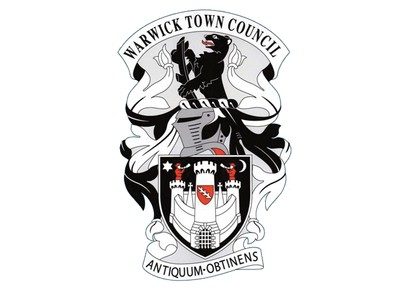 Warwick Town CouncilArthur Measures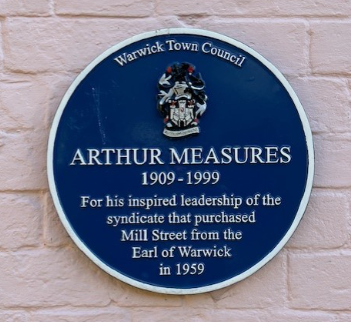 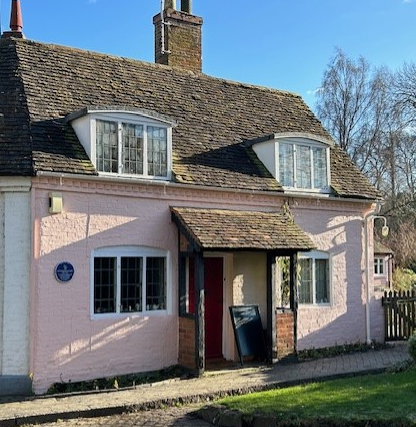 Today The Mill Garden is a half-acre informal cottage garden and lies in a superb setting beneath the walls of Warwick Castle, beside the river Avon. It is a garden of winding paths that lead through a delightful series of plantings with an abundance of plants, shrubs and trees.Around every corner there are dramatic views of the castle, medieval bridge, castle mill and the river. It is a place of peace and beauty. Today it is run by Julia Measures, Arthur Measures’ daughter and her husband David Russell, the family has owned the gardens since 1938 with Arthur working on it for 60 years.The remains of the old castle bridge are visible from the garden, the bridge once carried most of the traffic to Warwick over the River Avon.When the castle was being constructed the garden was often used as a stonemason’s yard.Today the garden is open to the public seven days a week from Easter to October, or by arrangement. Admission is just £3 per adult; it is free for accompanied children.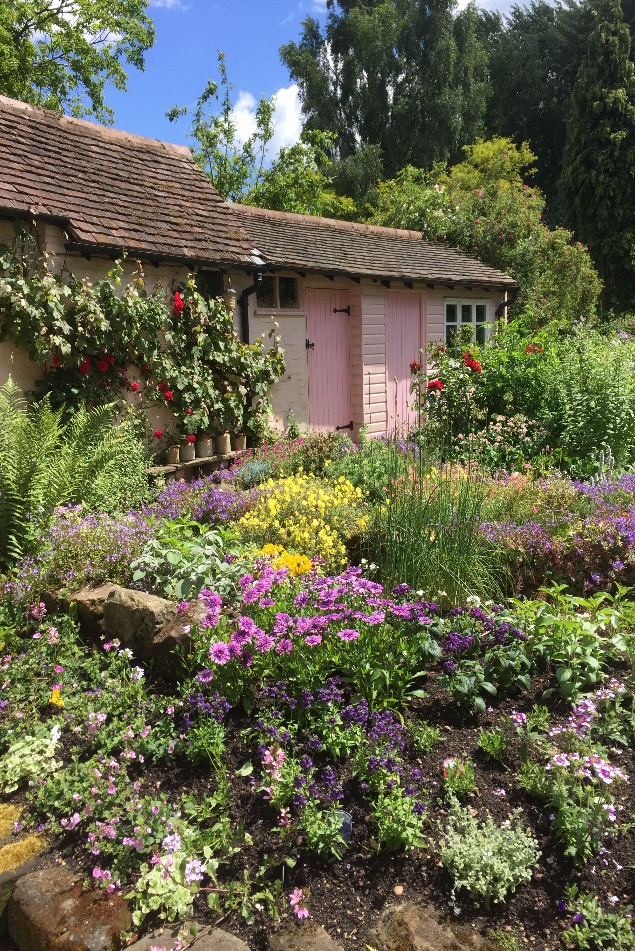 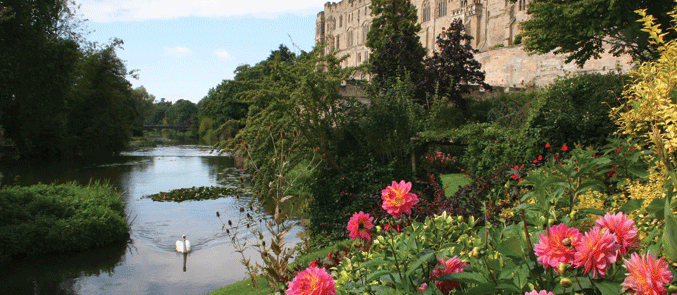 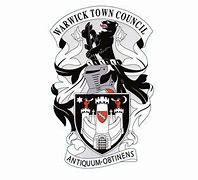 